МИНИСТЕРСТВО НАУКИ И ВЫСШЕГО ОБРАЗОВАНИЯРОССИЙСКОЙ ФЕДЕРАЦИИПЕРЕВАЛЬСКИЙ ТЕХНИКУМ (ФИЛИАЛ)ФЕДЕРАЛЬНОГО ГОСУДАРСТВЕННОГО БЮДЖЕТНОГО ОБРАЗОВАТЕЛЬНОГО УЧРЕЖДЕНИЯ ВЫСШЕГО ОБРАЗОВАНИЯ  «ДОНБАССКИЙ ГОСУДАРСТВЕННЫЙ ТЕХНИЧЕСКИЙ УНИВЕРСИТЕТ»ЭлектротехникаМетодические указания, контрольные задания для обучающихся заочной формы обучения специальности 13.02.11 Техническая эксплуатация и обслуживание электрического и электромеханического оборудования (по отраслям)г. Перевальск2024МИНИСТЕРСТВО НАУКИ И ВЫСШЕГО ОБРАЗОВАНИЯРОССИЙСКОЙ ФЕДЕРАЦИИПЕРЕВАЛЬСКИЙ ТЕХНИКУМ (ФИЛИАЛ)ФЕДЕРАЛЬНОГО ГОСУДАРСТВЕННОГО БЮДЖЕТНОГО ОБРАЗОВАТЕЛЬНОГО УЧРЕЖДЕНИЯ ВЫСШЕГО ОБРАЗОВАНИЯ  «ДОНБАССКИЙ ГОСУДАРСТВЕННЫЙ ТЕХНИЧЕСКИЙ УНИВЕРСИТЕТ»ЭлектротехникаМетодические указания, контрольные задания для обучающихся заочной формы обучения специальности 13.02.11 Техническая эксплуатация и обслуживание электрического и электромеханического оборудования (по отраслям)г. Перевальск2024Методические указания и  задания для выполнения контрольной работы по общепрофессиональной дисциплине Техническая механика (для обучающихся заочной формы обучения специальности 13.02.11 Техническая эксплуатация  и обслуживание электрического и электромеханического оборудования.)/ Сост.: Дикая Л.В – Перевальский техникум (филиал) ДонГТУ. – 2024.– 25 с.Разработаны на основе ФГОС СПО РФ по специальности 13.02.11 Техническая эксплуатация и обслуживание электрического и электромеханического оборудования (по отраслям)РАССМОТРЕНО И СОГЛАСОВАНОметодической комиссией специальности «Техническая эксплуатация и обслуживание электрического и электромеханического оборудования»   Протокол №  _____        от «___»_______20       г.УТВЕРЖДЕНОПредседатель методической комиссии                                                                                          ____________  Савенко Ю.А.                                                                                                            (подпись Ф.И.О.)Методист                                                                                         ____________  Ластович С.Н.                                                                                                           (подпись Ф.И.О.)Методические указания и задания для контрольной  и самостоятельной работы разработаны для внутреннего пользования обучающимися заочной формы обучения специальности 13.02.11 Техническая эксплуатация и обслуживание электрического и электромеханического оборудования (по отраслям) Перевальского техникума (филиал) ДонГТУ. Методические указания к выполнению контрольной работы по Электротехнике Перед выполнением контрольной работы следует еще раз ознакомиться с общими методическими указаниями. Ход решения задачи сопровождать краткими пояснениями.В контрольную работу  входит четыре задачи:Задача №1 на расчет электрических цепей со смешенным соединением сопротивлений    Задача №2  на расчет однофазных цепей переменного токаЗадача № 3  на расчет трехфазной цепиЗадача №4   на расчет магнитной цепиЗадание №5 электроникаУказания к решению задачи №1Задача №1Цепь постоянного тока содержит несколько сопротивлений, соединенных смешанно. Схема цепи с указаним сопротивлений резисторов приведена на соответствующем рисунке. Номер рисунка, заданные значения одного из токов или напряжений, приведены в таблице 1 (см. приложение А1).Индекс тока или напряжения совпадает с индексом резистора, по котрому проходит этот ток или на котором действует указанное напряжение.Определить:эквивалентное сопротивление относительно зажимов АВ;ток в каждомм резисторе;напряжение на каждом резисторе;расход электроэнергии цепью за 10 часов .Перед решением контрольной работы необходимо рассмотреть примеры.Пример 1. Для схемы приведенной на рисунке1, определить эквивалентное сопротивление цепи RАВ и токи в каждом резисторе, а также расход энергии за 8 часов.РешениеПроводим поэтапное решение, предварительно об означив стрелкой ток в каждом резисторе; индекс тока должен соответствовать номеру резистора, по котрому он проходит. Пункты решения кратко объяснять.Определяем общее сопротивление разветвления cd, учитывая, что резисторы R3 и R4 соединены последовательно между собой, а с резистором  R5 -  параллельно:Определим общее сопротивление цепи относительно зажимов се. Резисторы Rcd и  R2 включены параллельно, поэтому:Определим эквивалентное сопротивление всей цепи:Определим токи в резисторах цепи. Так как напряжение UАВ приложено ко всей цепи, а RАВ =10 Ом, то согласно закона Ома:Для определения тока I2 находим напряжение на резисторе R2, т.е. Uсе. Очевидно, что  Uсе меньше UАВ на потерю напряжения в резисторе R1, т.е.По закону Ома определим ток I2:Так как Uсе=Ucd=U3,4=30 В , то можно определить токи I3,4 и I5:На основании первого закона Кирхгофа, записаного для узла с, проверим правильность определения токов: Определяем расход энергии за 8 часов работы:Данные для расчета задачи 1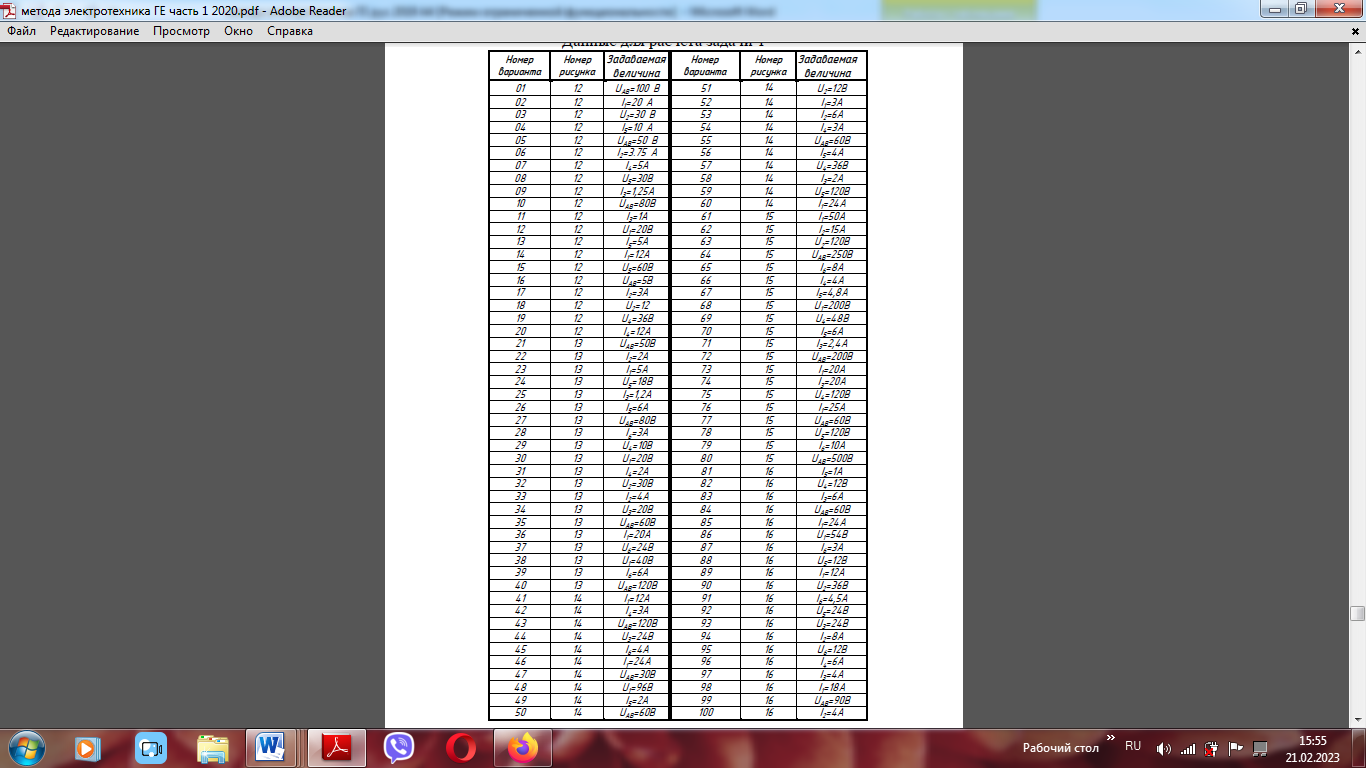 Указания к решению задачи №2Цепь переменного тока содержит различные элементы (резисторы, индуктивности, емкости), включенные  последовательно. Схема цепи приведена на соответствующем рисунке. Номер рисунка и значения сопротивлений всех элементов и один дополнительный параметр заданы в таблице 2 приложенияА2. Начертить схему цепи и определить: I) полное сопротивление цепи Z; 2) напряжение U, приложенное к цепи; 3) ток I; 4) угол сдвига фаз  (по величине и знаку); 5) активную Р, реактивную  Q    и полную   S  мощности цепи. Начертить в масштабе векторную диаграмму цепи и пояснить ее построение. Примечание.   Для вариантов под номером больше чем №50, надо от заданного номера отнять число 50 и получить искомый номер варианта. Например. Если у Вас номер 62, тогда Ваша задача: 62-50=12, под номером 12.                           В таблице №2 приложения индексы буквенных обозначений следует понимать так: QL1- реактивная мощность в первом индуктивном сопротивлении;                   QC1 - то же, но в емкостном сопротивлении;                         PR1 - активная мощность в первом активном сопротивлении;                        UR1 , UL1, UC1 - падения напряжений соответственно в первом активном, индуктивном, первом емкостном сопротивлениях.Пример 2 Неразветвленная цепь переменного тока содержит катушку с активным сопротивлением Rк = 5 Ом и индуктивным    Xl  = 12 Ом, активное сопротивление R   = 5 Ом и конденсатор с сопротивлением Xс = 6 Ом (рис. 5). К цепи приложено напряжение U =100 В (действующее значение). Определить: I) полное сопротивление цепи; 2) ток; 3) коэффициент мощности; 4) активную, реактивную и полную мощности; 5) напряжение на каждом сопротивлении. Начертить в масштабе векторную диаграмму цепи и объяснить ее построение.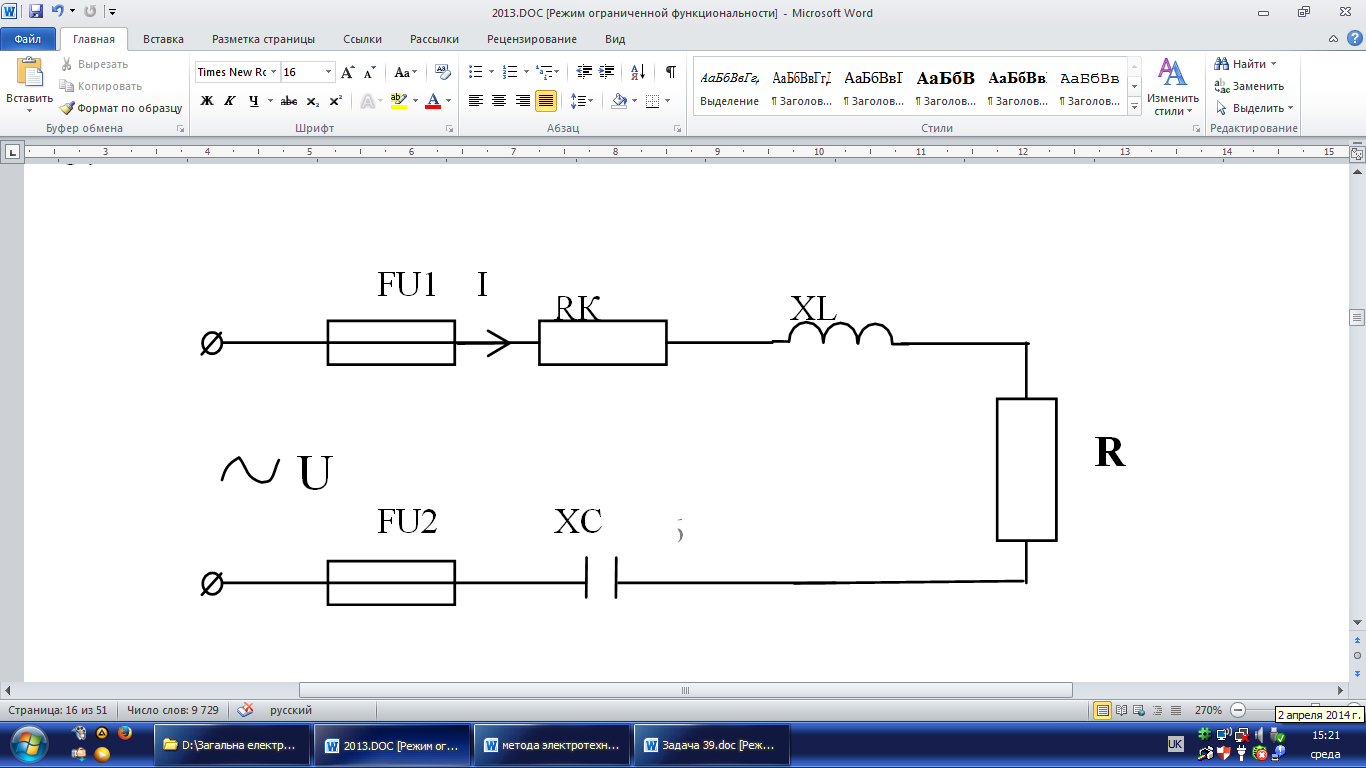 Рисунок 5Решение I. Определяем полное сопротивление цепи:	2. По закону Ома определим ток: 3. Находим коэффициент мощности цепи. Во избежание потери знака угла (косинус - функция четная) определяем sin:По таблицам Брадиса определяем коэффициент мощности: 4. Определяем активную, реактивную и полную мощности цепи:5. Определяем падения напряжения на сопротивлениях цепи:  6. Построение векторной диаграммы начинаем с выбора масштаба для тока и напряжения: МI= 2 А/см; МU= 20 В/см.Построение векторной диаграммы (рис. 6) начинаем с вектора тока, который равен 5 см, который откладываем по горизонтали в масштабе.Вдоль вектора тока откладываем векторы падений напряжения на активных сопротивлениях URk    и UR    длиной       1,5 см и 2,5 см. Из конца вектора UR отложим в сторону опережения вектора тока на угол 90° вектор падения напряжения UXL  на индуктивном сопротивлении, длиной 6 см. Из конца вектора UXL построим в сторону отставания от  вектора тока на угол 90°, вектор падения напряжения на конденсаторе UXC , длиной 3 см. Геометрическая сумма векторов напряжений URk, UR , UXL UXC дает результирующий вектор напряжения цепи U.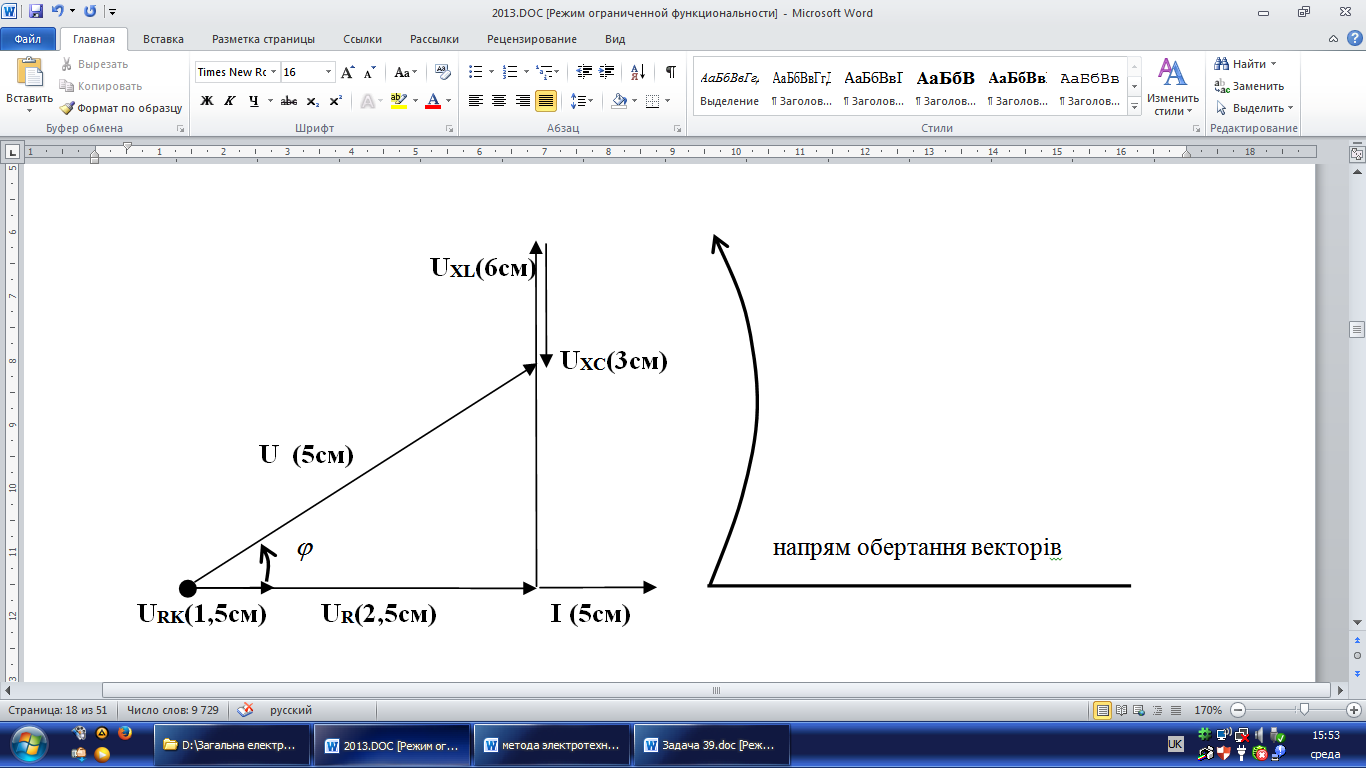 Рисунок 6 – Построение векторной диаграммыДанные для расчета задачи 2Рисунки к задаче 2Указания к решению задачи №3 (варианты 01-100)Исходные данные для решения этой задачи выбираются по таблице 3 приложения. Часть данных выбирается по числу десятков. А другая часть по числу единиц шифра.В каждую фазу трехфазной цепи с линейным напряжением Uл включен в "звезду" или "треугольник" (согласно варианту) потребитель, каждая фаза которого состоит из активного R   , индуктивного XL  и емкостного ХС сопротивлений, соединенных последовательно.Начертить схему включения потребителя для своего варианта и определить: I) фазные и линейные токи;2) углы сдвига фаз напряжения и тока в каждой фазе;     3) построить в масштабе векторную диаграмму ж с ее помощью определить величину тока нулевого провода (при соединении "звездой"), а также определить линейные токи (при соединении «треугольником»).Перед решением задачи разобрать примеры:Пример к задаче №3В четырехпроводную цепь включена нагрузка, соединенная в звезду как показано на рисунке 7. Линейное напряжение сети Uном=380 В. Определить:токи в фазах и начертить векторную диаграмму в нормальном режиме и при отключении линейного провода А. Из векторных диаграмм графически найти ток в нулевом проводе в обоих случаях. Построение объяснить.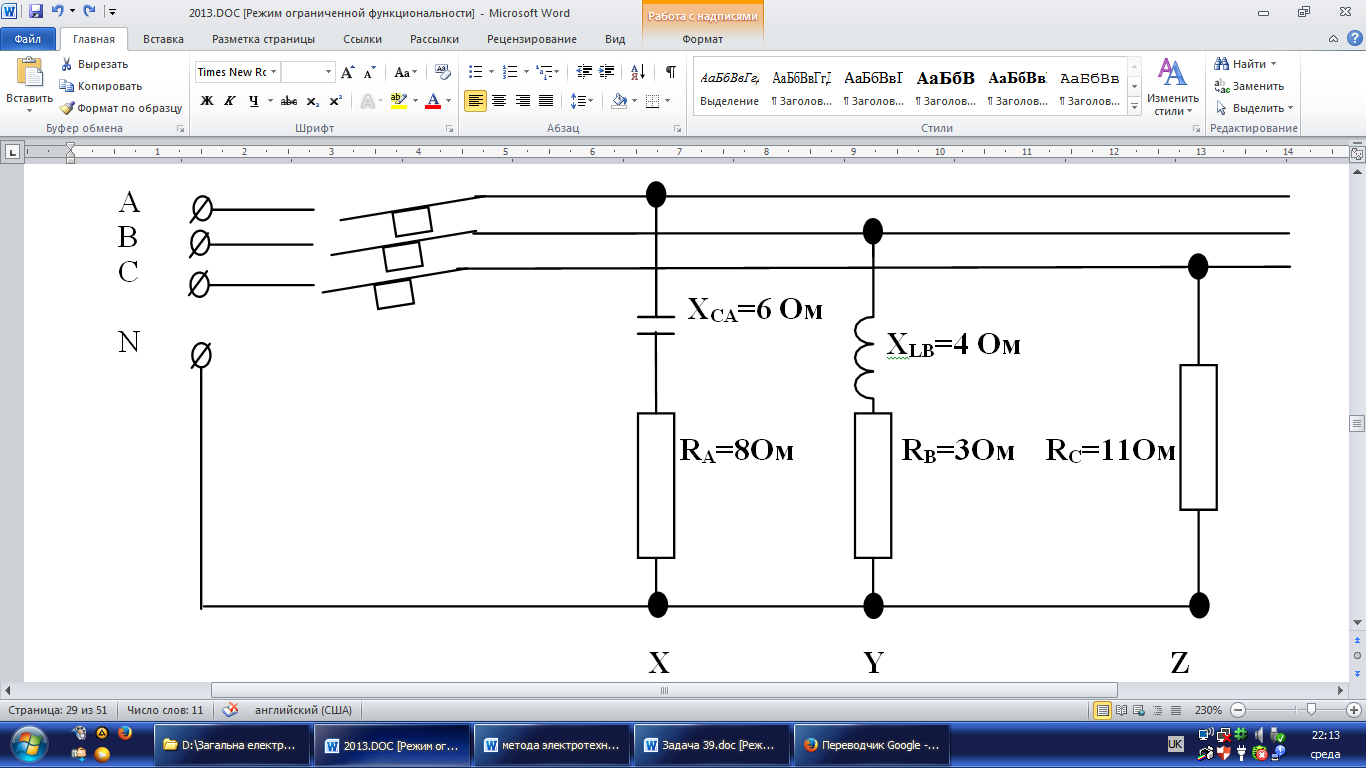 Рисунок 7 - схема соединения нагрузки в «звезду»РешениеОпределяем фазное напряжение:Определяем токи в фазах:Определяем углы сдвига фаз: = 0°, потому что в фазе  С    только активное сопротивление.4. Построение векторной диаграммы начинаем с выбора масштаба для напряжений и токов:MU = 40 В/см;  МI = 10 А/см.Построение диаграммы начинаем с векторов фазных напряжений UA, UB, UC (рис. 7), располагаются под углом 120° относительно друг друга. Чередование фаз: за фазой А-фаза В, за фазой В - фаза С. В фазе А угол сдвига  отрицательный, т. е. ток   IA опережает фазное напряжение  UA  на угол      = -36°50'. Длина вектора тока IA в принятом масштабе равна 2,2 см, а длина вектора фазного напряжения - 5,5 см. В фазе В угол сдвига B>0, т. е. ток отстает от фазного напряжения  Uв  на угол B = 53°10'; длинна вектора тока  Iв    равна 4,.4 см. В фазе С ІС ток и напряжение UС  совпадают по фазе, поскольку         С =0°. Длина вектора тока IС равна 2,2 см.     Ток в нулевом проводе Iо     равен геометрической сумме трех фазных токов:Iо =IA+ IB + ICИзмеряя длину вектора тока  I0 , получаем в нормальном режиме  работы  4,5 см, поэтому I0=45 А. Векторы линейных напряжений на диаграмме не показаны, чтобы не усложнять рисунок 8.При отключении фазы А на векторной диаграмме остается фазное напряжение . Uв и Uc  и продолжают протекать в этих фазах токи Iв  и Iс. Ток IA =0, поэтому ток в нулевом проводе  I0 равен геометрической сумме токов фаз В и С (рис. 7). Измеряя длину вектора тока, получаем I0=5,5см,  I0=55А.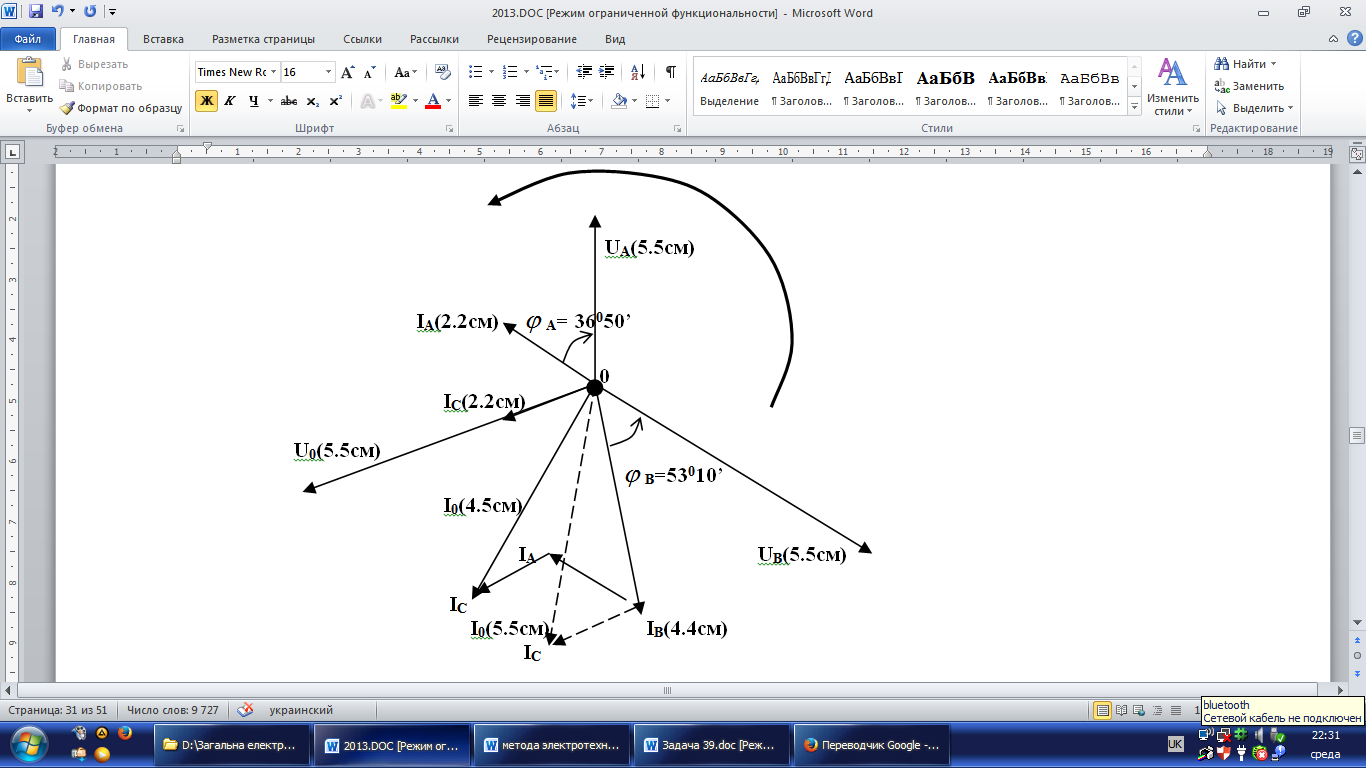 Рисунок 8 – Векторная диаграмма при соединении ΥТипичный пример к заданию №3В трехфазную сеть включили треугольником несимметричная нагрузка (рис. 6): в фазу АВ - активное сопротивление RАВ=10 Ом; в фазу ВС – индуктивное сопротивление  XLBC=6 Ом, и активное сопротивление RВС=8 Ом;в  фазе СА  активное сопротивление rca=5 Ом. Линейное напряжение сети:  Uнoм = 220 В. Определить фазные токи и начертить векторную диаграмму цепи, из которой графически найти линейные токи:в нормальном режиме; при аварийном отключении линейного провода А; при аварийном отключении фазыАВ.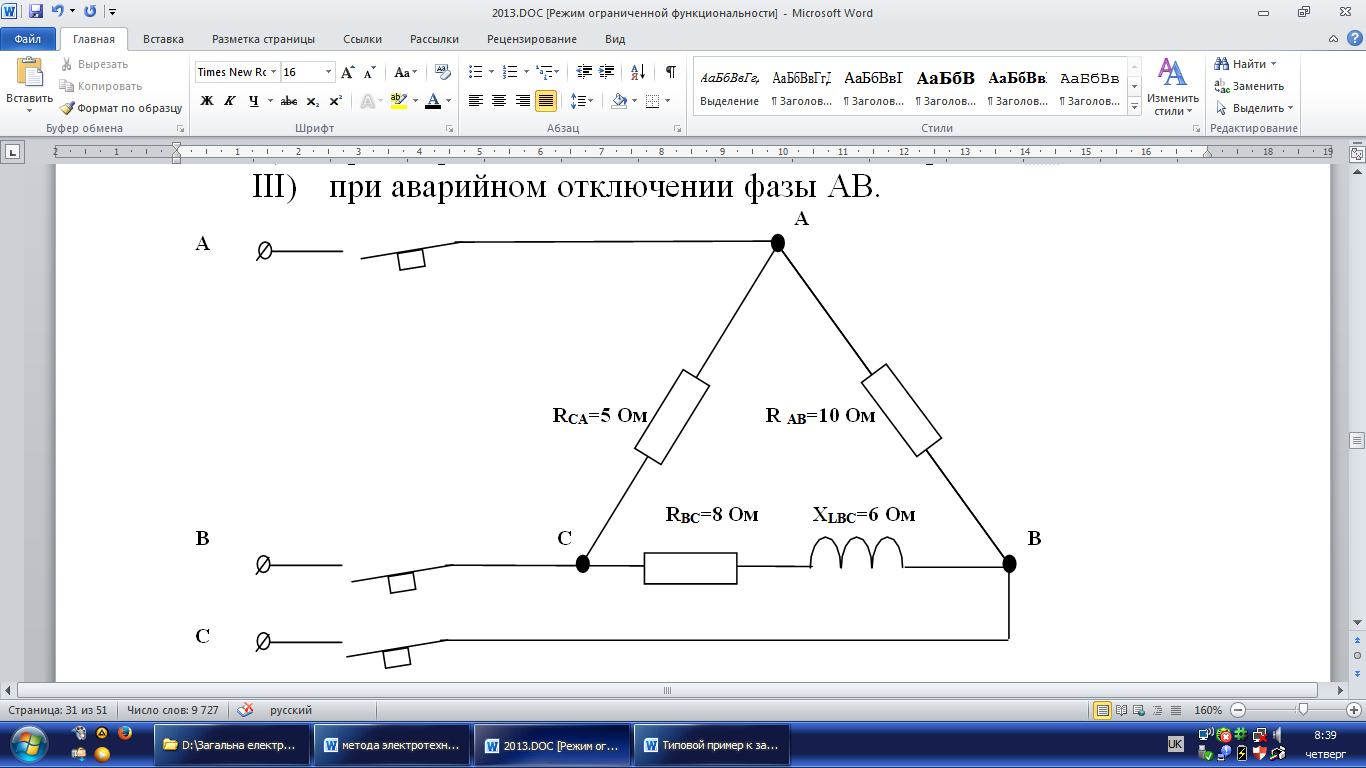 Рисунок 9 – схема соединения
Решение
Определяем фазные токи:2. Определим углы сдвига фаз:3. Построение векторной диаграммы начинаем с выбора масштаба для напряжений и токов: МU = 40 B/см;      MI = 10 А/см.Затем в принятом масштабе откладываем векторы фазных (они же линейные) напряжения  UAB, UBC, UCA под углом 120° относительно друг друга  (рис. 10). Затем откладываем векторы фазных токов: ток в фазе АВ совпадает с напряжением UAB; в фазе ВС ток отстает от напряжения UBC на угол ВС = 36°50'; ток в фазе СА совпадает с напряжением UCA. Затем строим векторы линейных токов на основании известных уравнений:IA=IAB+(-ICA);   IB=IBC+(-IAB);   IC=ICA+(-IBC) Измеряя длины векторов линейных токов и пользуясь масштабом, находим их значение:IA = 55 А; IB = 43 А; IC =48 А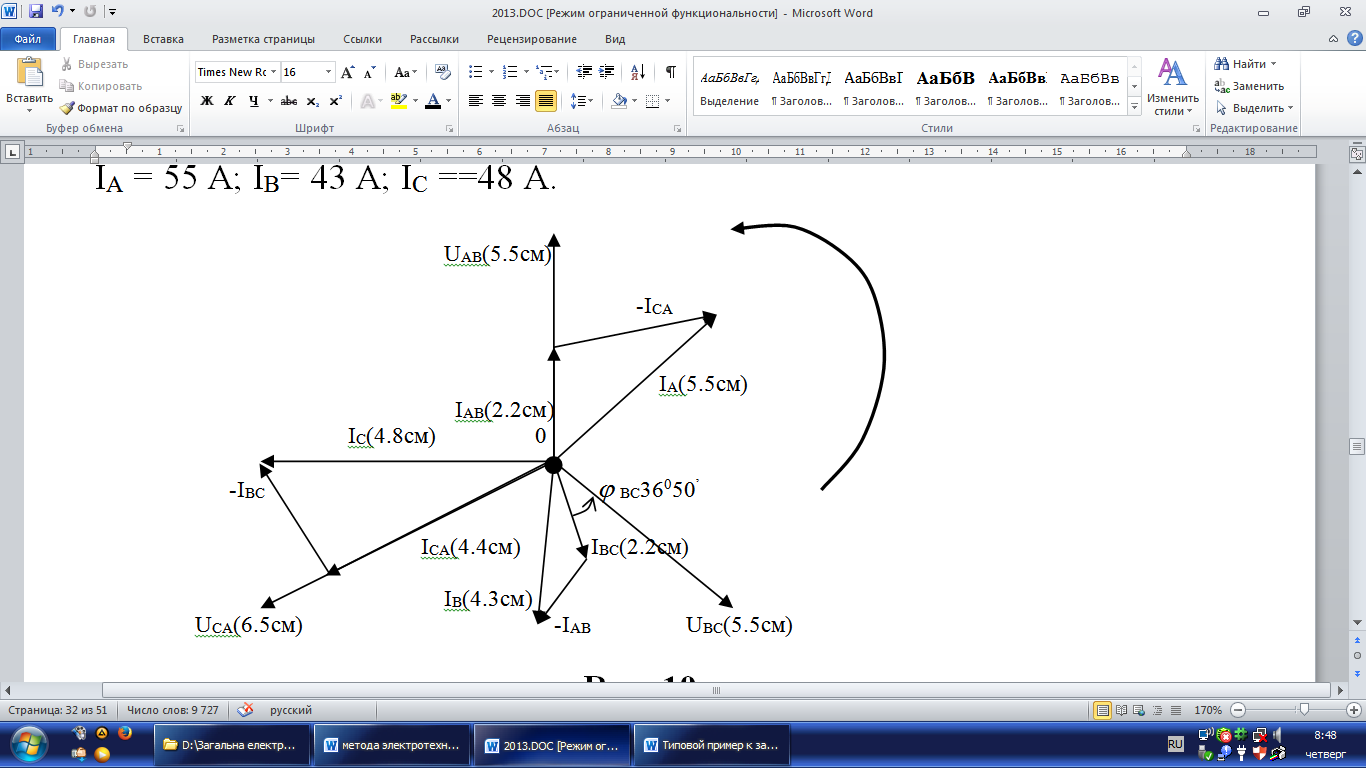 Рисунок 11 - Векторная диаграмма при соединении ΔДанные для расчета задачи 3Задача № 4 (варианты 01-100)Исходные данные для решения этой задачи выбираются по таблице. Часть данных выбирается по числу десятков, а другая часть - по числу единиц шифра. К трехфазному трансформатору номинальной мощностью Sном и номинальными напряжениями первичной  uhom1    и вторичной UНОМ2 обмоток присоединена активная нагрузка Р2 при коэффициенте мощности cos 2. Потери в стали Рст, потери в обмотках Ро ном  (см.табл.12).Определить:  I) номинальные токи в обмотках ihom1   и ihom2;  2) коэффициент нагрузки трансформатора kH;  3) токи в обмотках I1 и  I2  при фактической нагрузке; суммарные потери мощности  при номинальной нагрузке; к.п.д. трансформатора при фактической нагрузке; максимальное значение к.п.д. число витков первичной и вторичной обмоток, если сечение сердечника Q , а амплитуда магнитной индукции в сердечнике Вм (при соединении обмоток "звезда-звезда" и частоте f  = 50 Гц).Типовой пример к задаче №3 Трехфазный трансформатор имеет данные: Sном   = 1000 кВА;  Uном1 = 10 кВ; Uном2 = =400 В. Потери в стали Рст = 2,45 кВт, потери в обмотках   Ро ном   = 12,2 кВт. Первичные обмотки соединены в треугольник, вторичные в звезду. Сечение магнитопровода Q = 450 см2, амплитуда магнитной индукции в нем  Вт = 1,5 Тл. Частота тока в сети f = 50 Гц. От трансформатора потребляется активная мощность Р2= 810 кВт при коэффициенте мощности cos 2= 0,9. Определить:   номинальные токи в обмотках и токи при фактической нагрузке; числа витков обмоток; 3) кпд трансформатора при номинальной и фактической нагрузках. Решение. 1. Определяем номинальные токи в обмотках:2.   Коэффициент нагрузки трансформатора:Токи в обмотках при фактической нагрузке: Фазные э.д.с., наводимые в обмотках; так как соединение обмоток  /Y,  то   Е1Ф  uhom1=10000 В; Е2Ф=5. Числа витков обеих обмоток находим из формулы:откуда  Здесь       6.  КПД трансформатора при номинальной нагрузке: КПД трансформатора при фактической нагрузке: Таблица вариантов к задаче №4Технические данные некоторых трансформаторов.Примечание:Трансформатор ТМ-400\10 – с масляным охлаждением, трехфазный с Sном=400 кВА; Uном1=10 кВ и Uном2=0,23 или 0,4 или 0,69 кВ, потери в стали Рст=0,95 кВт; потери в обмотках – Ро ном=5,5 кВт; напряжение короткого замыкания Uк=4,5%; ток холостого хода I1X=2.1%.Задание №5Ответить на вопрос. Номер варианта совпадает с номером вопроса.Вариант				 ВопросПолупроводниковые приборы Электрические свойства полупроводниковых материалов Механизм электрической проводимости полупроводниковСобственная проводимость. Примесная проводимостьЭлектронно-дырочный переход (ЭДП)Технологии изготовления ЭЛЕКТРОННО-ДЫРОЧНОГО ПЕРЕХОДА Сплавная технологияДиффузионная технология ЭЛЕКТРОННО-ДЫРОЧНЫЙ ПЕРЕХОД  при отсутствии внешнего напряженияЭЛЕКТРОННО-ДЫРОЧНЫЙ ПЕРЕХОД  при прямом напряженииЭЛЕКТРОННО-ДЫРОЧНЫЙ ПЕРЕХОД  при обратном напряженииМеханизм установления обратного тока при включении обратногонапряженияПолупроводниковые диодыВольт-амперная характеристика (ВАХ) диодаПараметры полупроводниковых диодов Предельный ток в полупроводниковых диодахПерегрузочная способность полупроводниковых диодовНоминальное  напряжение полупроводниковых диодов Повторяющийся импульсный обратный токПрямое падение напряжения (прямое импульсное напряжение)Статическое и динамическое сопротивленияТемпературный режим Емкость ЭЛЕКТРОННО-ДЫРОЧНЫЙ ПЕРЕХОД  и частотные характеристики Виды пробоев ЭЛЕКТРОННО-ДЫРОЧНОГО ПЕРЕХОДА  Зеннеровский пробой Лавинный пробойТепловой пробойПоверхностный пробойОсновные типы полупроводниковых диодовУстройство точечных диодовУстройство плоскостных диодовУсловное обозначение силовых диодовУсловное обозначение маломощных диодовКонструкция штыревых силовых диодовЛавинные диодыКонструкции таблеточных диодов СтабилитронТуннельный диодОбращенный диодВарикап Фотодиоды, полупроводниковые фотоэлементы и светодиодыТранзисторыРаспределение токов в структуре транзистораСхемы включения транзисторов. Статические ВАХСхема включения транзистора с общей базойСхема включения транзистора с общим эмиттеромСхема включения транзистора с общим коллекторомСхема включения транзистора как усилителя электрических сигналовСхема включения транзистора с общей базой Схема включения транзистора с общим эмиттеромСхема включения транзистора с общим коллекторомКраткие характеристики схем включения транзистора. Области применения схем Схема включения транзистора с общей базой Схема включения транзистора с общим коллектором Режимы работы транзистора Работа транзистора в ключевом режиме Малосигнальные и собственные параметры транзисторов Силовые транзисторные модули Параметры биполярных транзисторовКлассификация и система обозначений (маркировка) транзисторовПолевые транзисторыПолевой транзистор с управляющим p-n-переходомВольт-амперные характеристики полевого транзистора с управляющим p-n-переходомОсновные параметры полевого транзистора с управляющим p-n-переходом Полевые транзисторы с изолированным затворомМДП-транзисторы со встроенным каналомМДП-транзистор с индуцированным каналом Достоинства и недостатки полевых транзисторов Технологии изготовления транзисторов Биполярные транзисторы с изолированным затвором(IGBT-транзисторы)Силовые модули на основе IGBT-транзисторовТиристорыНазначение и классификацияДиодные и триодные тиристорыПереходные процессы при включении и выключении тиристораПереходные процессы при включении тиристораПереходные процессы при выключении тиристораОсновные параметры тиристоровМаркировка силовых тиристоровЛавинные тиристорыСимметричные тиристоры (симисторы)Полностью управляемые тиристорыСпециальные типы тиристоровОптотиристоры Тиристоры с улучшенными динамическими свойствами Тиристоры ТД (динамические)Тиристоры ТБ (быстродействующие) Тиристоры ТЧ (частотные) Тиристор, проводящий в обратном направлении (асимметричный)Тиристор с  обратной проводимостью (тиристор-диод)Комбинированно-выключаемый тиристор (КВК)Полевой тиристорКонструкции тиристоровГрупповое соединение полупроводниковых приборовНеравномерности распределения нагрузки при групповом соединенииПараллельное соединение полупроводниковых приборовПоследовательное соединение полупроводниковых приборовПараллельно-последовательное соединение полупроводниковых приборовСхема включения транзистора с общим эмиттеромБиблиографический список1. Бурков А.Т. Электроника: физические основы, полупроводниковые приборы и устройства: Учебное пособие / А. Т. Бурков. СПб.: Петербургский гос. ун-т путей сообщения, 1999. 290 с.2. Бурков А. Т. Электронная техника и преобразователи: Учебник для вузов ж.-д. трансп. / А. Т. Бурков. М.: Транспорт, 1999. 464 с.3. Лачин В. И. Электроника: Учебное пособие / В. И. Лачин, Н. С. Савелов. Ростов н/Д: изд-во «Феникс», 2005 (2004). 704 (576) с.4. Миловзоров О. В. Электроника: Учебник для вузов / О. В. Миловзоров, И. Г. Панков. 2-е изд., перераб. М.: Высшая школа, 2005. 288 с.5. Воронин П. А. Силовые полупроводниковые ключи: семейства, характеристики, применение / П. А. Воронин. М.: Изд. дом «Додэка-ХХI», 2001. 384 с.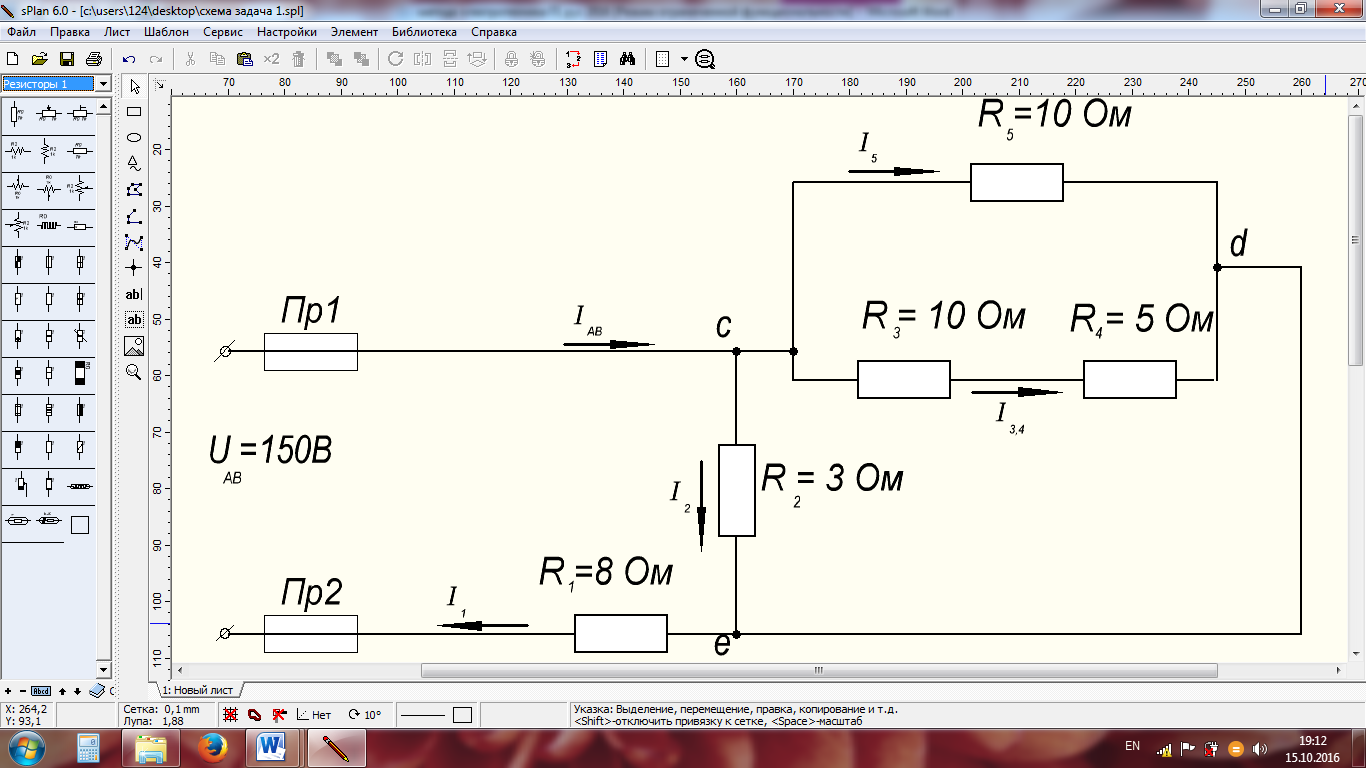 Рисунок1 – Схема цепи для примера №1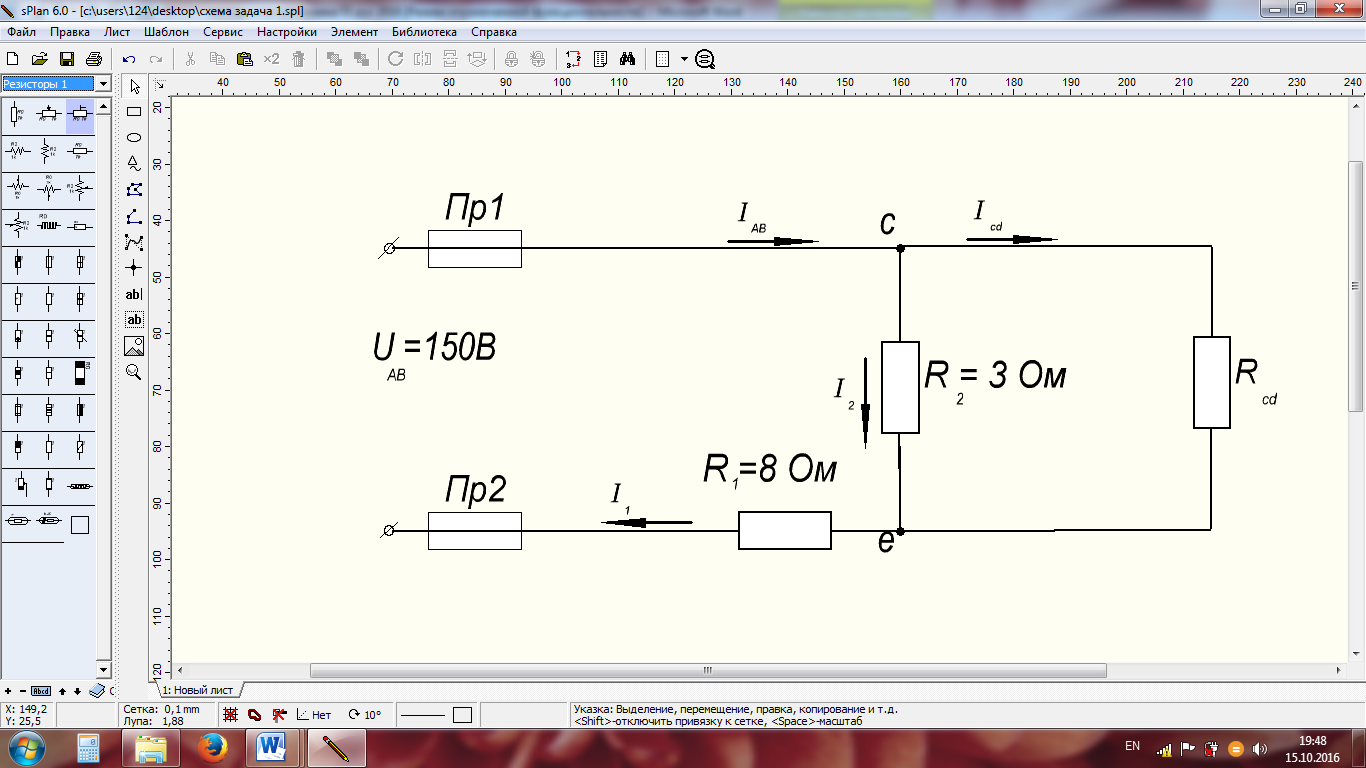 Рисунок 2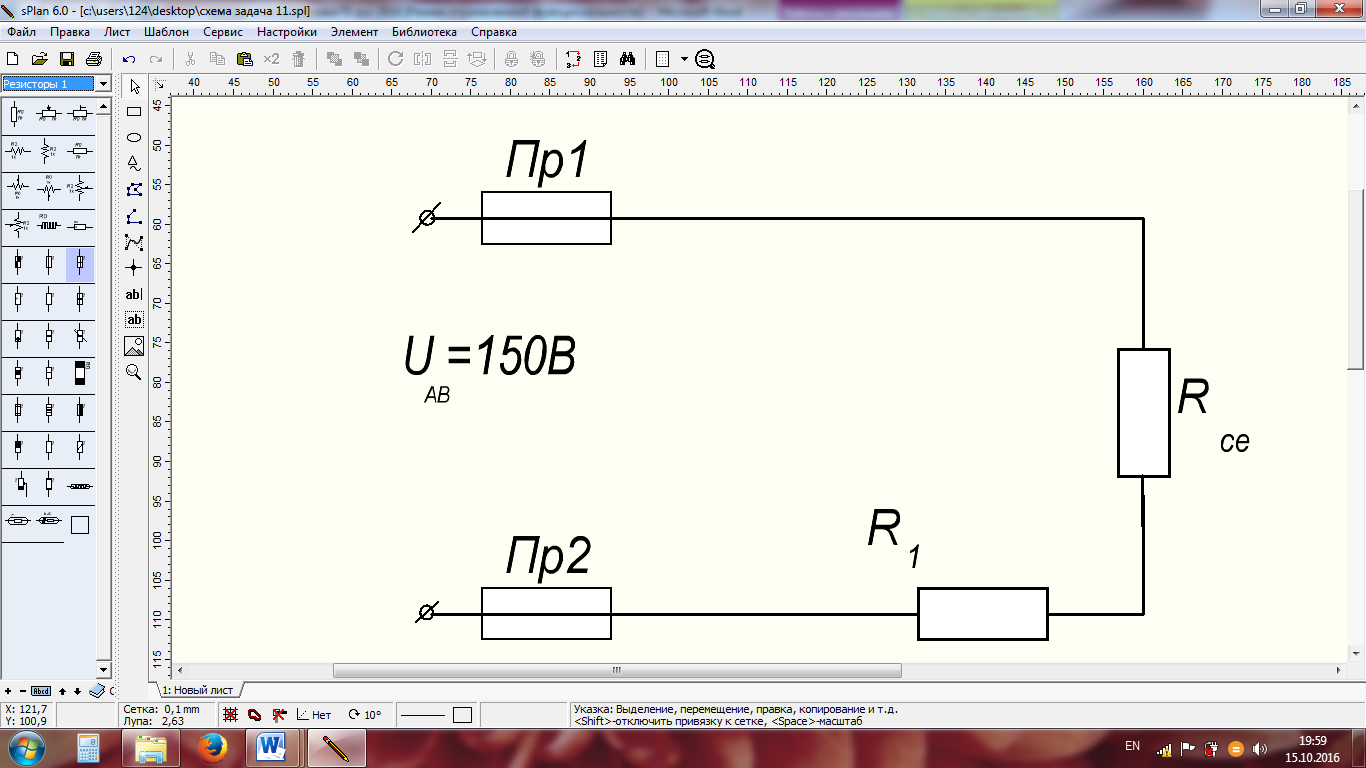 Рисунок 3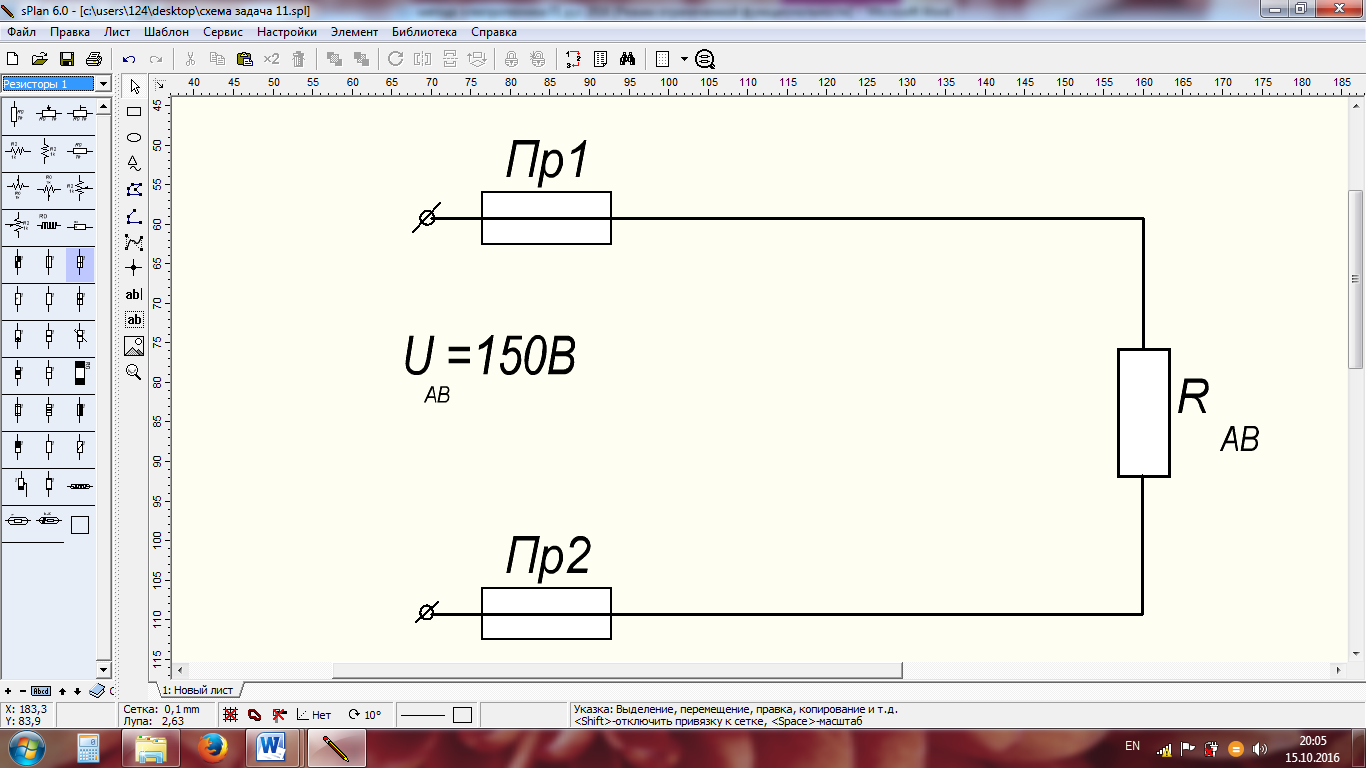 Рисунок 4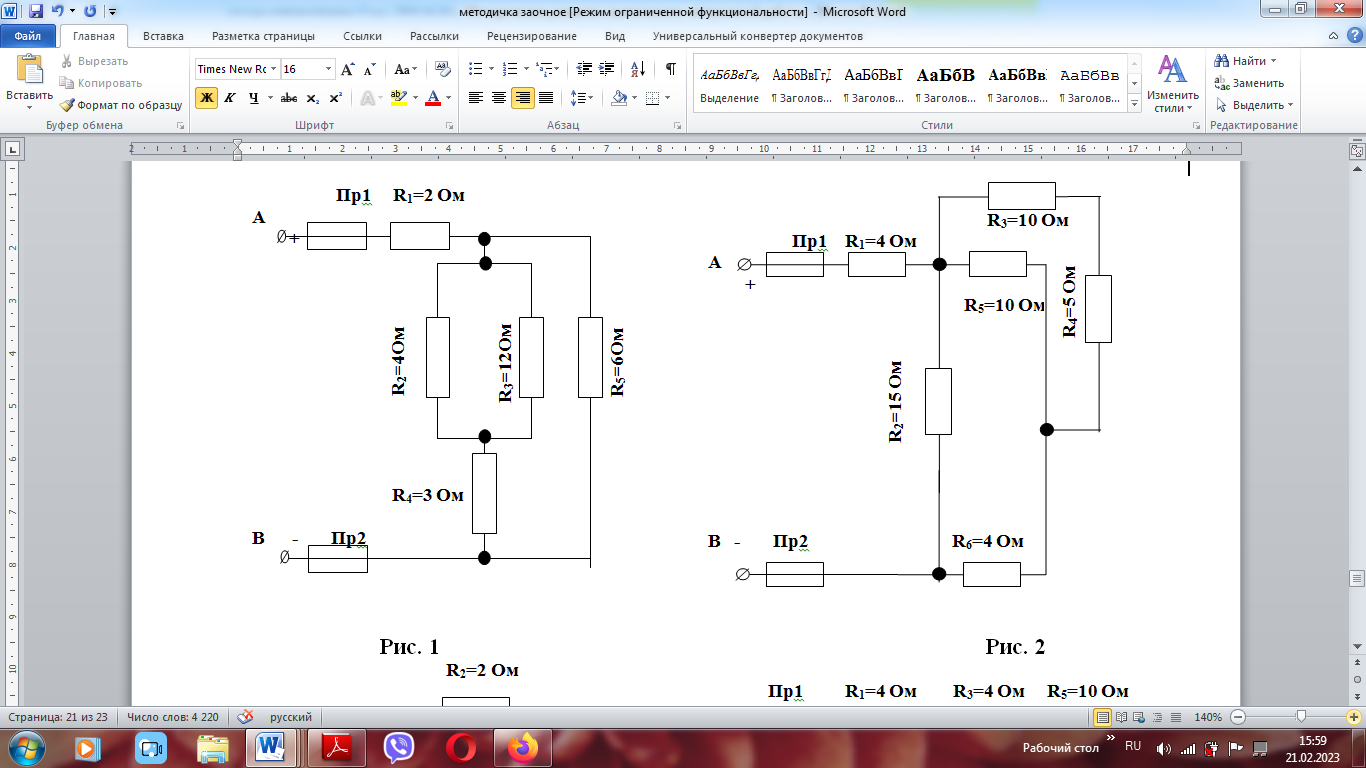 Рис.12Рис.13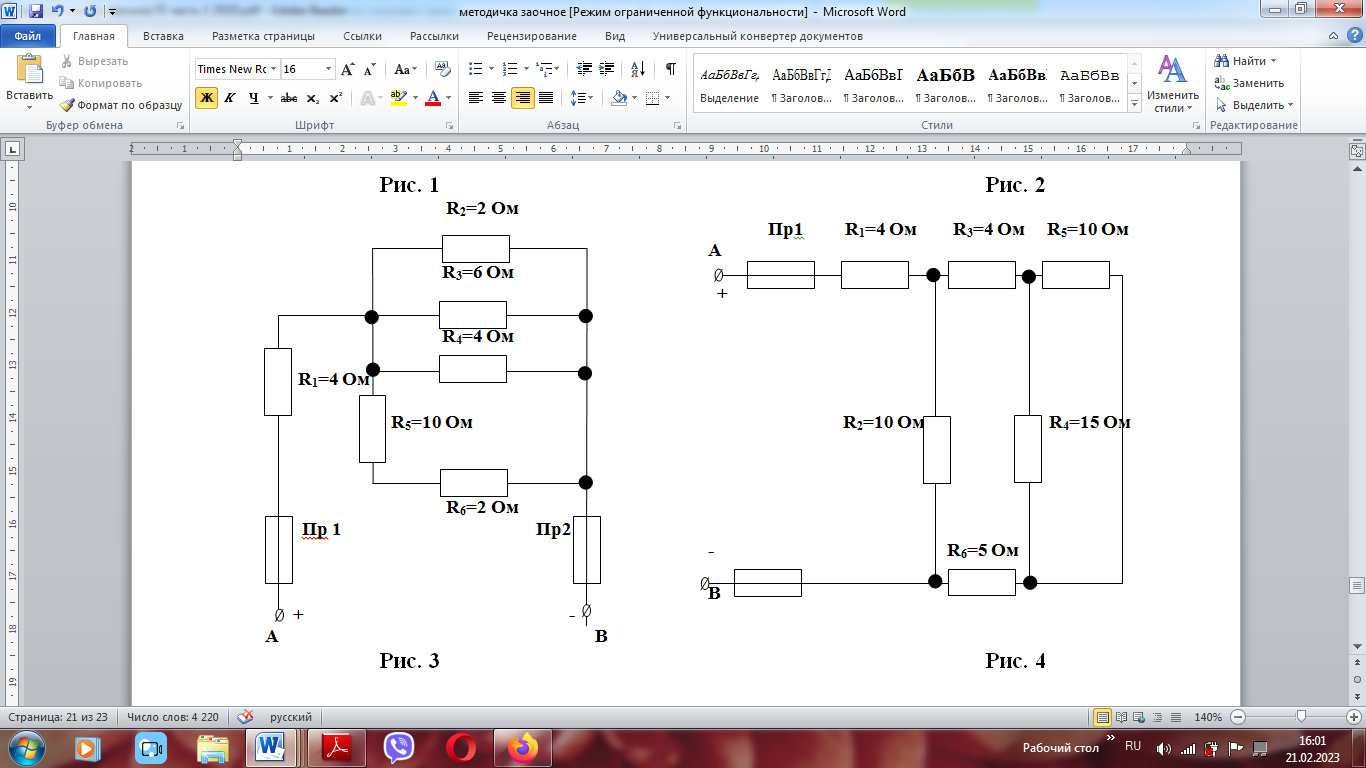 Рис.14Рис.15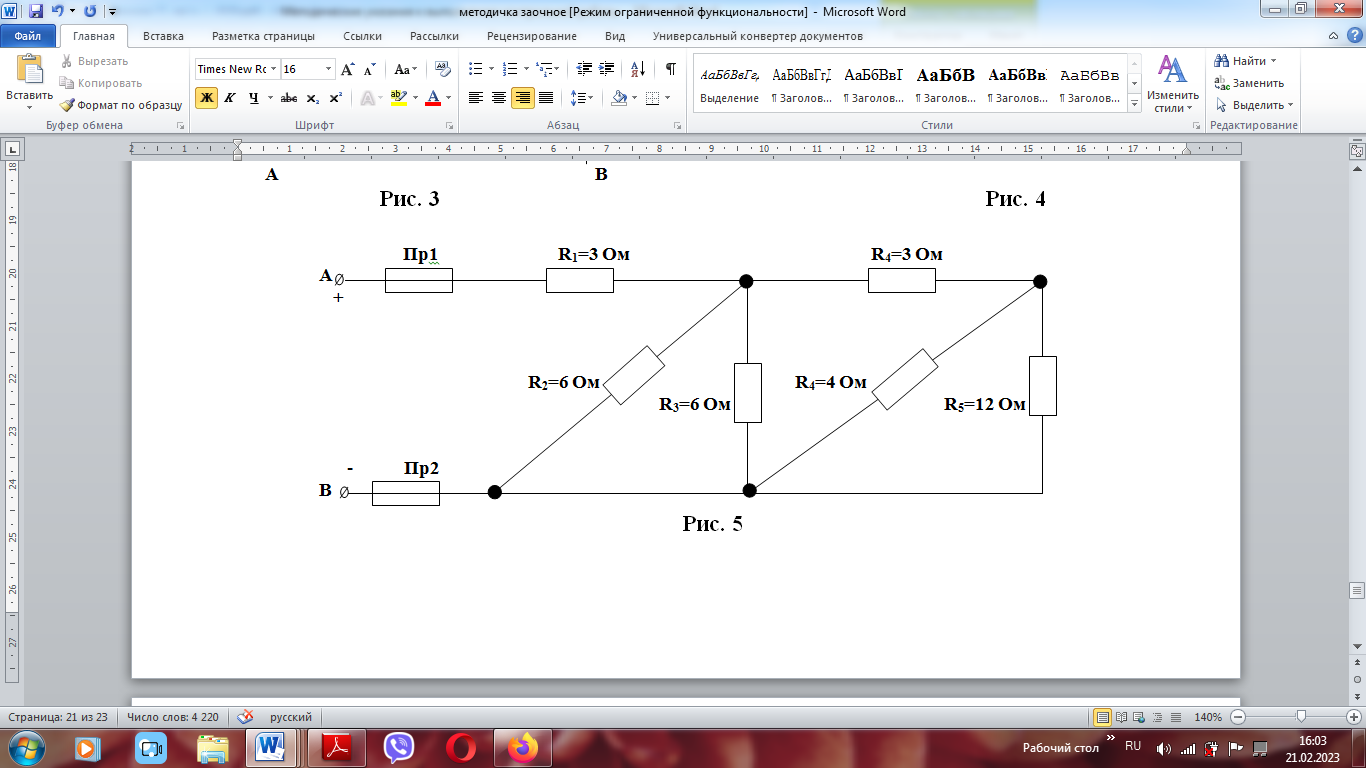 Рис.16Рис.16Номер вариантаНомер рисункаR1,ОмR2,ОмXL1,ОмXL2,ОмXC1,ОмXC2,ОмДополнительный параметр0114---6---3---QL1=150 вар022623---9---U=40 В033106------12---I=5 А044626---------PR1=150 Вт0554433------S=360 ВА0663---------22I=4 А0778---12---42P=200 Вт08816---1086---U=80 В099106------84I=2 А1010225---62Q=-192 вар1113---2---6---U=50 В122444---10---I=4 А13342------8---UR1=20 В1448416---------S=320 ВА15561084------P=400 Вт1666---------53S=160 ВА17712---4---128I=4 А1886---844---P=54 Вт19984------610S=180 ВА20108812---42P=256 Вт2116---10---2---I=5 А2224212---4---P=24 Вт23353------6---S=250 ВА244313---------QC=80 вар25548106------Q=64 вар2668---------42U=40 В2776---12---22UL1=60 В2884---849---Q=75 вар29926------42UR2=24 В3010424---84QL1=16 вар3118---4---10---P=800 Вт322332---10---QC1=-160 вар33322------3---P=100 Вт344446---------I=2 А3552426------U=60 В36616---------48Q=--300 вар37714---10---43UC2=15 В38812---14108---UR1=60 В39942------44QC2=--256 вар4010126---82UC1=40 В41112---18---2---S=500 ВА4228420---4---QL1=500 вар43321------4---QC1=--100 вар44410612---------U=100 В4556242------I=4 А46612---------106P=48 Вт4773---8---210Q=-400 вар4886---538---UC1=16 В49913------21Q=--48 вар501010618---42S=80 ВА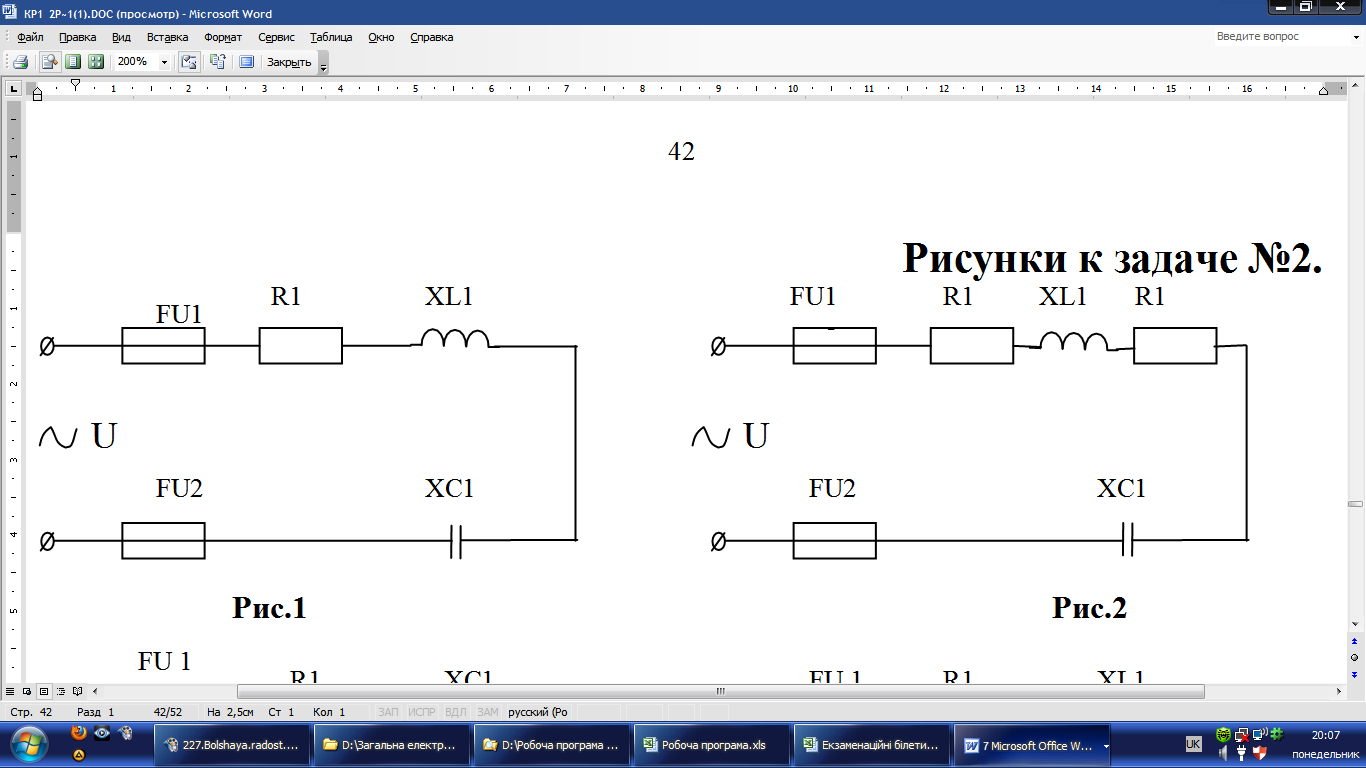 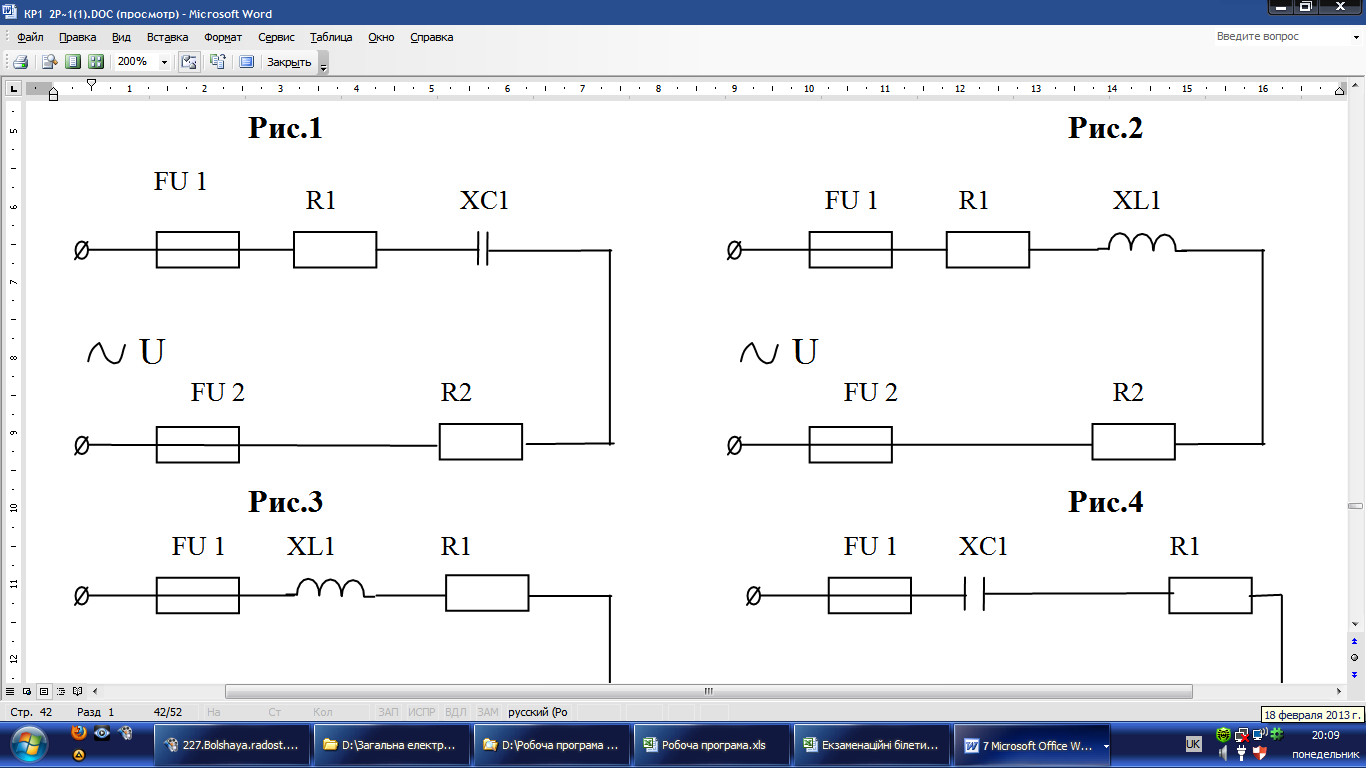 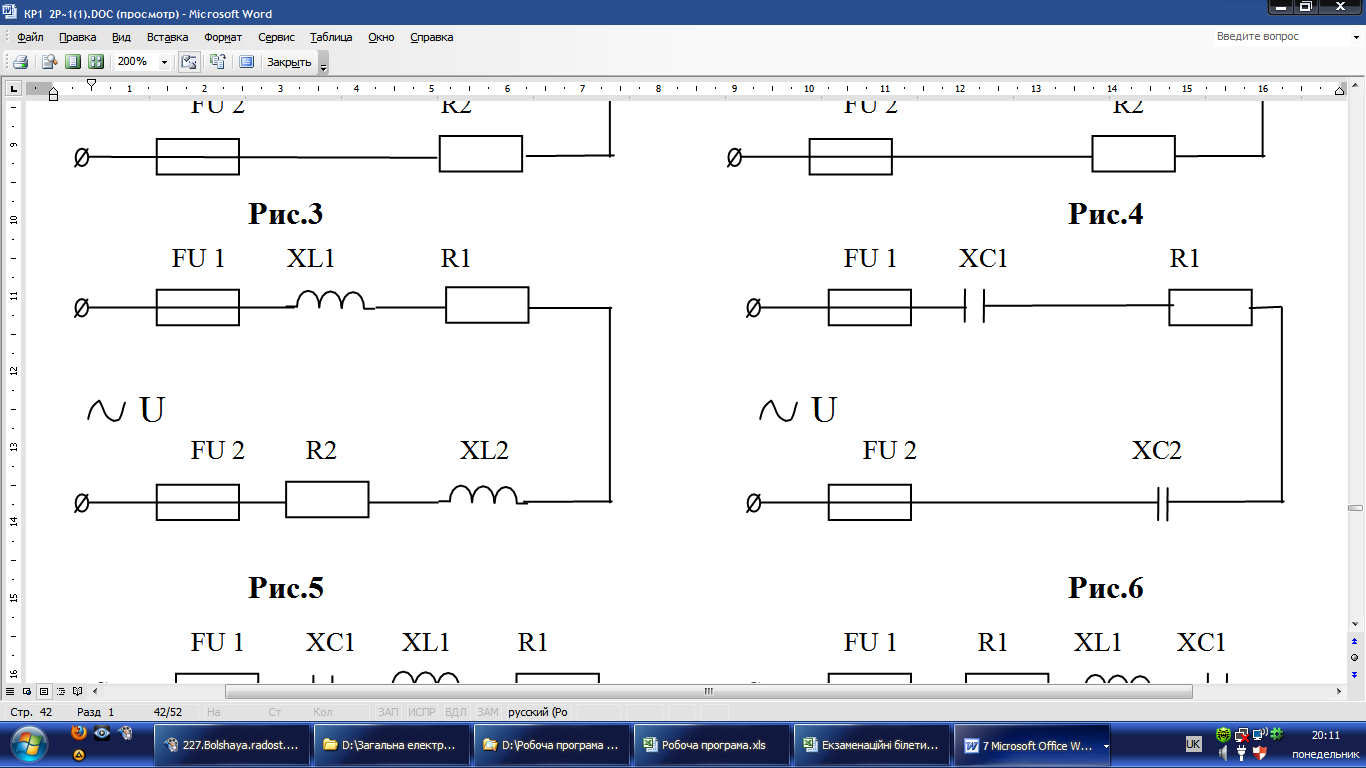 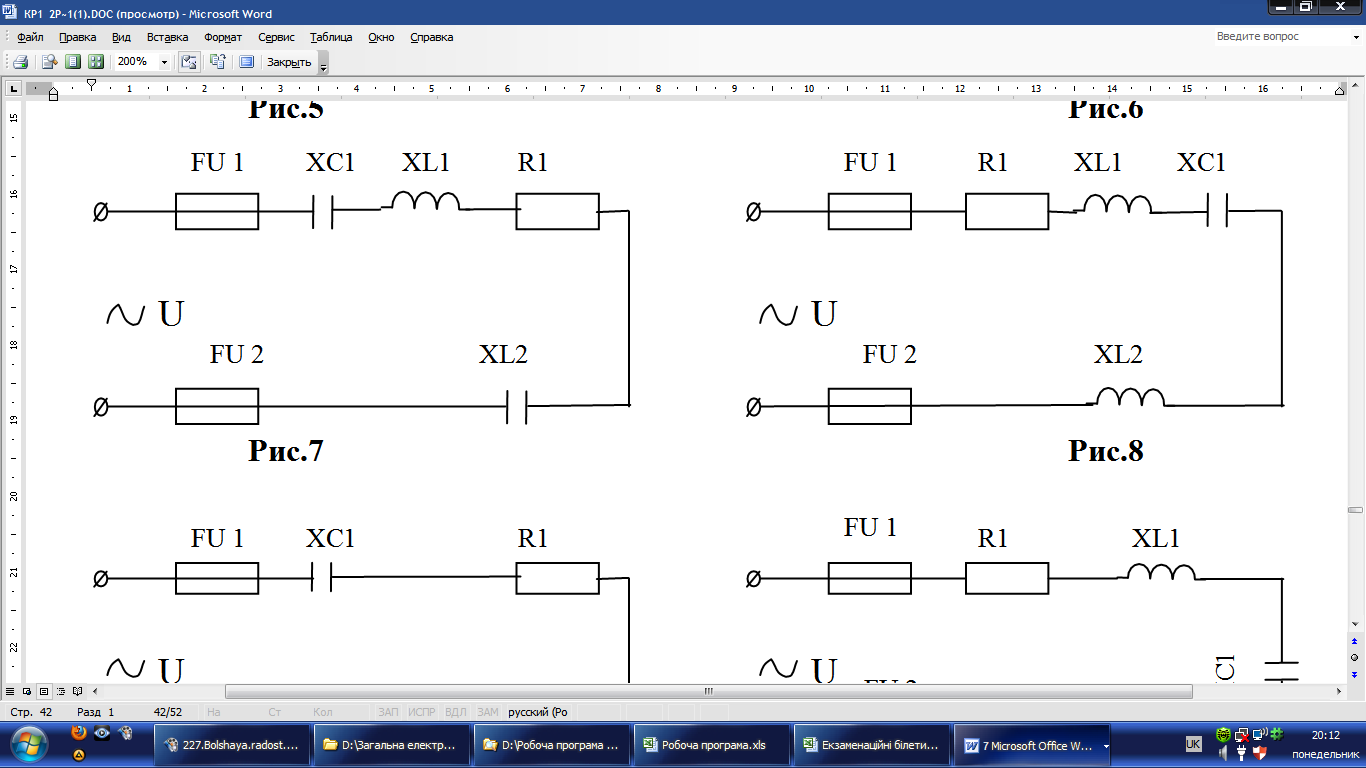 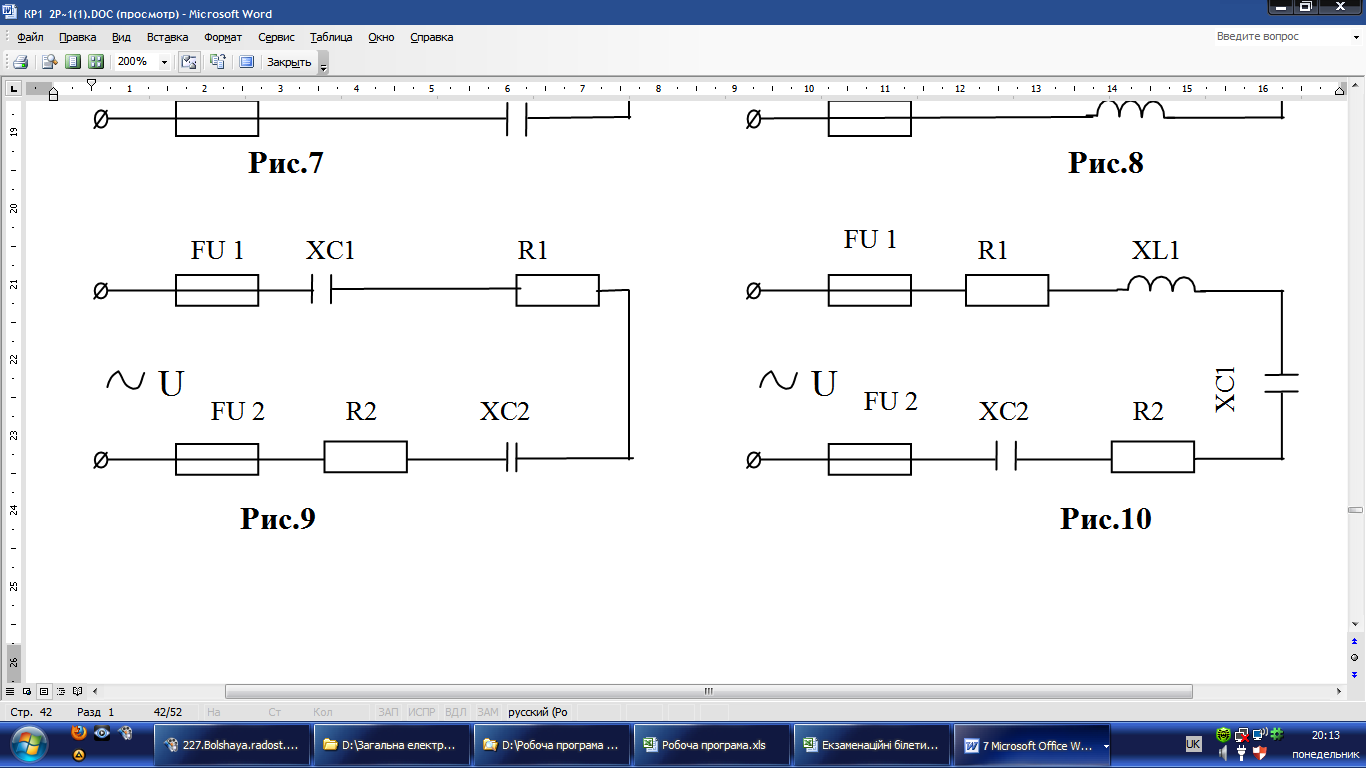 Обозначение величин Обозначение величин Число десятков Число десятков Число десятков Число десятков Число десятков Число десятков Число десятков Число десятков Число десятков Число десятков Обозначение величин Обозначение величин 1234567890Uл,ВUл,В127220380660380220127220380660Схема соединенияСхема соединенияΔYΔYΔYΔYΔYОбозначение величинОбозначение величинЧисло единицЧисло единицЧисло единицЧисло единицЧисло единицЧисло единицЧисло единицЧисло единицЧисло единицЧисло единицОбозначение величинОбозначение величин1234567890Фаза АХ YФаза АВ ΔR8-107-495-6Фаза АХ YФаза АВ ΔXL-43-6-6-16-Фаза АХ YФаза АВ ΔXC62-7105-788Фаза ВУ YФаза ВС ΔR-7--610---7Фаза ВУ YФаза ВС ΔXL--8148-7-15-Фаза ВУ YФаза ВС ΔXC5--4---8-6Фаза СZ YФаза СА ΔR-107--5-6--Фаза СZ YФаза СА ΔXL3-56--584-Фаза СZ YФаза СА ΔXC48--10610-1015Обозначение величинЧисло десятков шифраЧисло десятков шифраЧисло десятков шифраЧисло десятков шифраЧисло десятков шифраЧисло десятков шифраЧисло десятков шифраЧисло десятков шифраЧисло десятков шифраЧисло десятков шифраЧисло десятков шифраЧисло десятков шифраЧисло десятков шифраОбозначение величин1234567889900ТиптрансформатораТМ-1000/10ТМ-160/6ТМ-100/6ТМ-250/10ТМ-400/10ТМ-630/10ТМ-400/6ТМ-1600/10ТМ-1600/10ТМ-63/10ТМ-63/10ТМ-630/10ТМ-630/10Рн2, кВт8515802035055351401405656520520Обозначение величинЧисло едениц шифраЧисло едениц шифраЧисло едениц шифраЧисло едениц шифраЧисло едениц шифраЧисло едениц шифраЧисло едениц шифраЧисло едениц шифраЧисло едениц шифраЧисло едениц шифраЧисло едениц шифраЧисло едениц шифраЧисло едениц шифра12345677889900,91,00,90,80,920,81,01,00,90,91,01,00,9Q, см270901106080101301301501507070110Вт, Тл1,41,61,51,41,51,61,51,51,41,41,31,31,4Тип трансформатораSном,кВАНапряжение обмоток ,кВНапряжение обмоток ,кВПотери мощности,КВтПотери мощности,КВтUк,%I1X,%Тип трансформатораSном,кВАUном1Uном2РСТР0 НОМUк,%I1X,%ТМ-63/6;10ТМ-100/6;10 ТМ-160/6;10 ТМ-250/6;10 ТМ-400/6;10 ТМ-630/6;10 ТМ-1000/6;10ТМ-1600/6;10ТМ-1250/6;10631001602504006301000160025006; 106; 10100,23; 0,4 0,23; 0,40,23; 0,4; 0,690,23; 0,4; 0,690,23; 0,4; 0,690,23; 0,4; 0,690,23; 0,4; 0,690,23; 0,4; 0,690,23;0,4;0,69;10,50,240,330,510,740,951,312,453,34,31,472,273,14,25,57,612,218,024,04,76,84,74,74,55,55,55,55,52,82,62,42,32,12,02,82,61,0